Ден на самоуправлението в ПГИТ,,Алеко Константинов”         07.05.2019г. бе по – особен ден за възпитаниците на ПГИТ,,Алеко Константинов.” Това бе денят, когато се сменят ролите. Не говорим просто за игра, която цели забавление. Говорим за опит, добит с възпитателна цел.         Учениците поеха за един ден задълженията на учителите и служителите в гимназията. Така те имаха възможността да се включат в учебния процес, който ги постави в ситуации, в които да поемат отговорност за обучението и възпитанието на съучениците си.        Преди разпределението всеки от учениците е кандидатствал с мотивационно писмо за участие в Деня на самоуправлението.         В рамките на инициативата те организираха занятията в  първи/ 8 – 10 клас/ и втори/ 11 – 12 клас/ гимназиален етап,  решаваха проблеми, свързани с учебно – възпитателните и административните дейности.       Основната цел на тази проява бе учениците  да се „натоварят“ със задълженията на своите учители и на ръководството на училището  в реални условия, да почувстват атмосферата на класната стая от другата страна - от тази на обучаващия, да станат съпричастни на ежедневните проблеми. Влизайки в ролята на учители, учениците работиха с електронни дневници, попълваха учебна документация и поднесоха по интересен и забавен начин учебния материал, използвайки най – новите образователни платформи.        Наблюденията над проведените учебни часове показаха, че учениците  приемат сериозно задължението да проведат учебния час и спазят указанията на своите преподаватели.       Денят премина с много настроение и емоции. Единодушно всички изразиха мнение, че учителската професия е трудна и отговорна, че само с компетенции, дисциплина, добра комуникация и активно участие на учениците се постига ефективност в учебния час.       Благодариха на своите учители, които ги обичат, вдъхновяват и мотивират и им помагат при реализацията на мечтите и целите им. В края на деня учениците споделиха още, че са научили някои от тайните на професията „учител” и гледат с други очи на педагогическия труд. Най - ентусиазираните си обещаха да изберат точно тази професия, за да бъдат максимално полезни на обществото.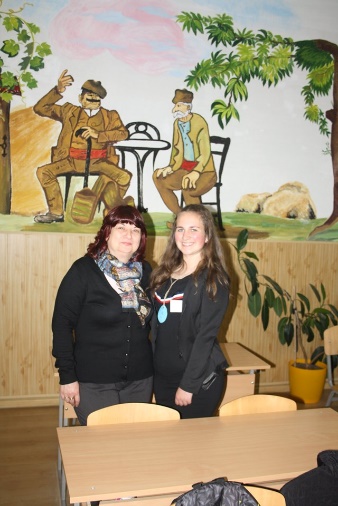 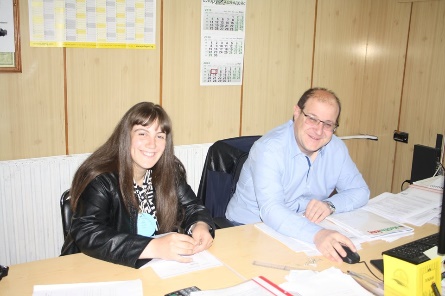 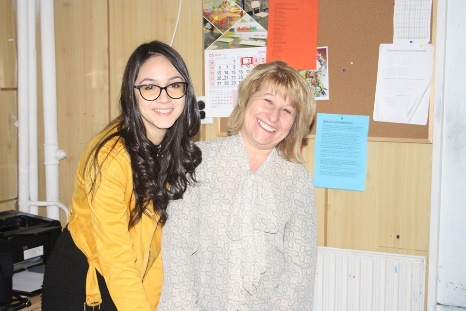 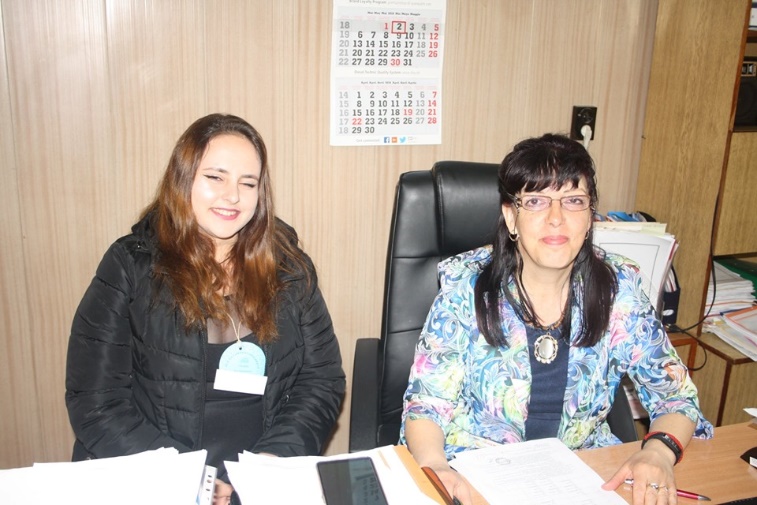 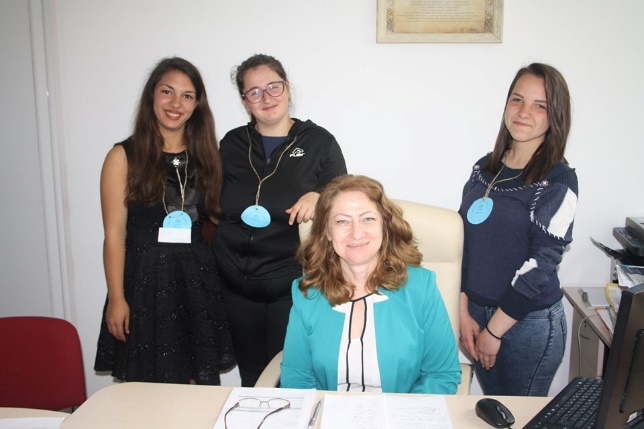 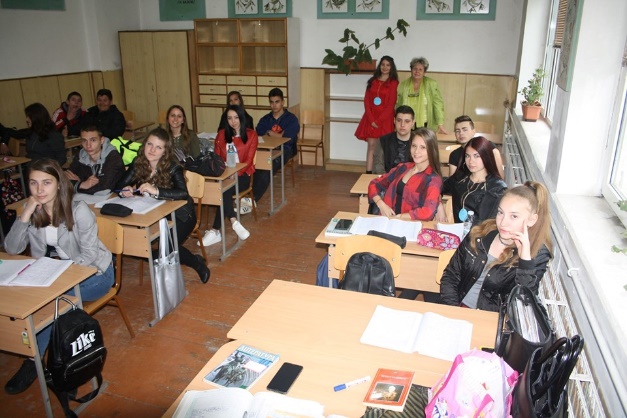 